Ciudad de Albuquerque - Oficina de Derechos Civiles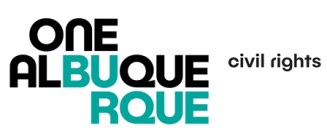 1 Civic Plaza, Albuquerque, NM 87102Teléfono- 505-768-4595, TTY  711civilrights@cabq.gov Recursos Legales
Programa de Referencia de Abogados para el Anciano
En todo el estado: 800-876-6657
Albuquerque: 505-797-6005
www.nmbar.orgOfrece asesoramiento e información legal, así como remisiones a abogados o agencias por teléfono a personas de 55 años o más.Oficina Jurídica para la Tercera Edad
4317 Lead SE, Suite A
Teléfono: (505) 265-2300 
www.sclonm.orgServicios legales gratuitos para los residentes del Condado de Bernalillo mayores de 60 años en casos civiles, incluyendo SSI, VA y otros asuntos de beneficios del gobierno, poder notarial, fideicomisos, tutela/conservación, adopciones de abuelos, ejecución de hipotecas, explotación financiera, propietario/inquilino, vivienda pública/Sección 8, asuntos del consumidor, asuntos relacionados con la salud y cuidado a largo plazo, planificación patrimonial y testamentaria.Clínica Jurídica Civil MensualSegundo Juzgado de Distrito Judicial 400 Lomas Blvd NW, 87102 Teléfono: 505-265-2300https://seconddistrictcourt.nmcourts.gov/ El primer miércoles de cada mes, de 10am a 1pm; el primero que llegue será el primero en ser atendido; llame al 505-814-5033 para obtener información adicional.Clínica Jurídica Mensual de Derecho FamiliarSegundo Juzgado de Distrito Judicial 400 Lomas Blvd NW, 87102 Teléfono: 505-265-2300https://seconddistrictcourt.nmcourts.gov/ El tercer miércoles de cada mes, de 10am a 1pm; debe preinscribirse; llame al 877-266-9861 para preinscribirse.  Clínica Jurídica Civil MensualCorte Metropolitana del Condado de Bernalillo 401 Lomas Blvd. NW, 87102  Teléfono: 505-265-2300https://metro.nmcourts.gov/El segundo viernes de cada mes, de 10am a 1pm; los primeros en llegar son los primeros en ser atendidos; llame al 505-841-9817 para obtener información adicional.Clínica de Justicia Civil de Albuquerque para Veteranos  1100 Louisiana Blvd S.E., Albuquerque NM 87108 Teléfono: 505-265-1711, ext. 3434https://www.albuquerque.va.gov/services/Veterans_Justice_Outreach.aspClínicas legales trimestrales. Gratis para todos los veteranos inscritos en la Asociación de Veteranos.Mesa de Propietario-InquilinoBernalillo County Metropolitan Court, 9th floor401 Lomas Blvd. NW, 87102   Todos los miércoles de 8:30 a 10:30 de la mañana. Disponible para consejos breves o respuestas a preguntasAyuda legal 301 Gold Ave SW # 101, Albuquerque, NM 87102833-LGL-HELPTeléfono: 833-545-4357https://www.newmexicolegalaid.org/La línea de admisión está abierta de lunes a jueves de 9 a.m. a 12:30 p.m. (Hora de Montaña).Programa de Referencia General del Colegio de Abogados del EstadoTeléfono: 505-797-6066Barra del Estado de Nuevo Méxicohttps://www.nmbar.org/Consulta de 30 minutos con un abogado privado por $35.00.  Esto no garantiza que el abogado tome su caso.  Se aplicarán cargos por representación.Servicio de Referencia de Abogados del Colegio de Abogados de Albuquerque 	 Teléfono: 505-243-2615 Reunión de 30 minutos con un abogado privado por $50.00.  Esto no garantiza que el abogado tome su caso.  Se aplicarán los honorarios de representación.Clínica de la Escuela de Leyes de la Universidad de Nuevo MéxicoTeléfono: 505-277-2146https://lawschool.unm.eduLa Facultad de Derecho acepta anualmente casos en categorías legales limitadas. Llame para más información. Respuestas legales gratuitas de ABA Nuevo Méxicohttps://nm.freelegalanswers.org/Tres (3) preguntas legales gratuitas por añoGuía de Autoayuda de la Corte de Distrito de Nuevo Méxicohttps://self-help.nmcourts.gov/self-help-guide.aspxGuía para imprimir que proporciona información general sobre cómo representarse a sí mismo en el tribunal. Capítulos individuales sobre violencia doméstica, divorcio, tutela por parentesco, cambio de nombre, testamentarías y apelaciones.La Oficina de Derechos Humanos de Nuevo México1596 Pacheco St. Suite 103, Santa Fe, NM 87505Teléfono: 505-827-6838 o 1-800-566-9471https://www.dws.state.nm.us/Human-Rights-Information La Oficina acepta e investiga reclamos de discriminación basados en raza, color, nacionalidad, religión, ascendencia, sexo, edad, impedimento físico y mental, condición médica grave, afiliación conyugal, orientación sexual e identidad de género en las áreas de empleo, vivienda, crédito o lugar público.Centro de Leyes de Inmigración de Nuevo México625 Silver Ave. SW, Albuquerque, NM 87102Teléfono: 505-247-1023https://nmilc.org/Proveer servicios legales, educación y ayudar a abogar por las comunidades de inmigrantes de bajos ingresos 